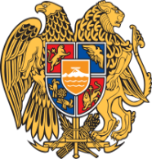 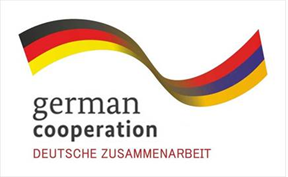 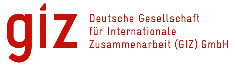 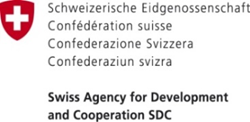 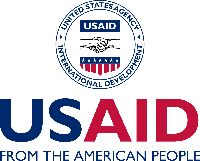 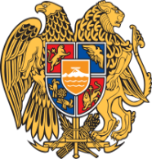 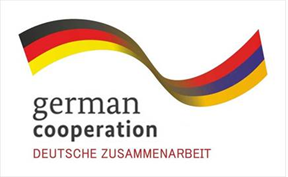 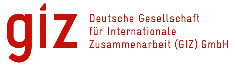 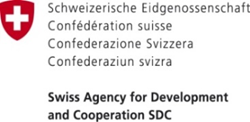 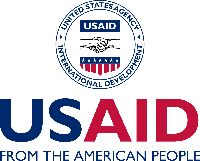 Համայնքի զարգացման հեռանկարը 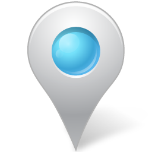 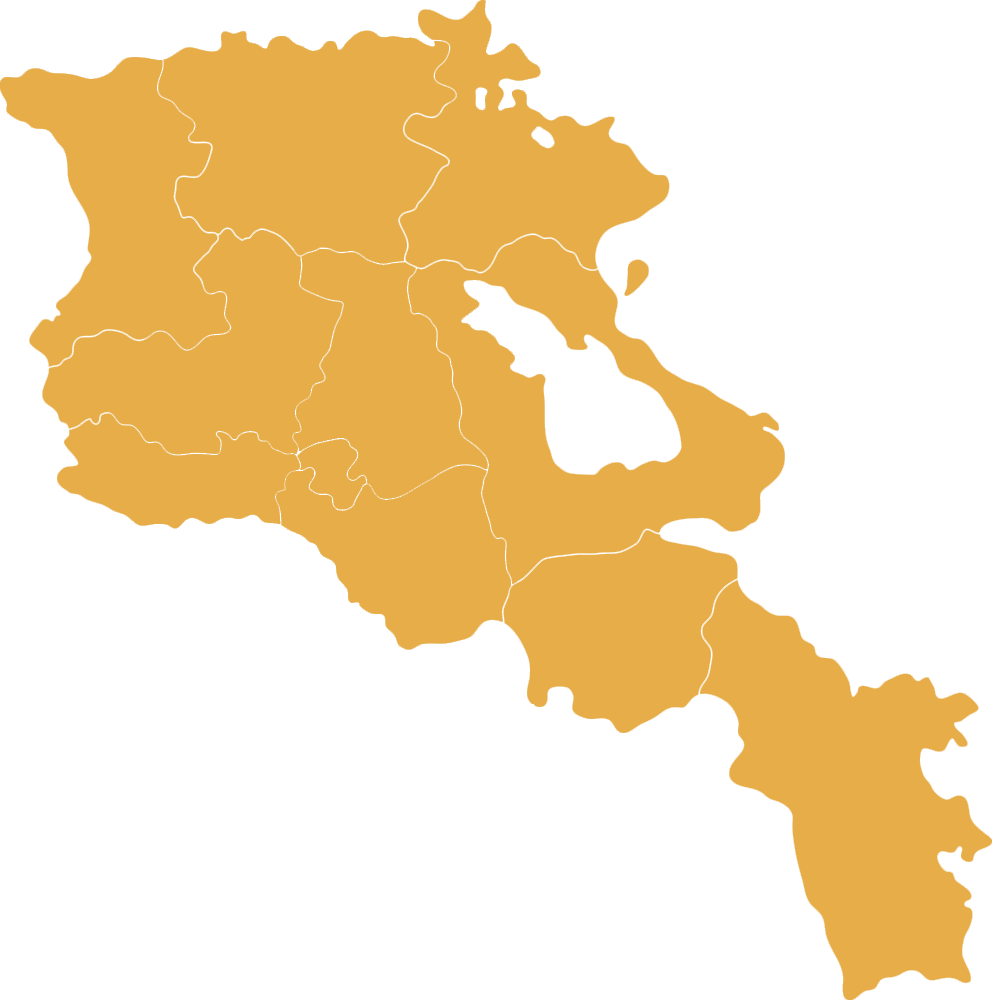 Չարենցավան Չարենցավանը վաղը՝Բազմաճյուղ ու  բարձր արդյունավետություն ունեցող տնտեսությունը, սոցիալական արդար ու ոգեշնչող ոլորտը ստեղծում են հեքիաթային պայմաններ համայնքի բնակչի արժանապատիվ ու ստեղծագործ կյանքի համար։Համայնքը արագորեն աճում է, համայնքում բնակիչը համարվում է ամենաբարձր արժեք, որի շուրջ են կենտրոնացած և որի բարեկեցությանն են ուղղված համայնքի  տնտեսական, սոցիալական, կառավարման և քաղաքական ոլորտները։ Լայնորեն կիրառվում են տեղեկատվական տեխնոլոգիաների և էներգիայի այլընտրանքային աղբյուրների հնարավորությունները։Համայնքի տնտեսության առանցքային հիմքը նորարարությունն է։ Երկար տարիների ընթացքում համայնքում կուտակված ինժեներական փորձը, գումարվելով համայնքում ակտիվ ու ստեղծարար երիտասարդների աշխատանքի հետ, վերածվում է նորարարական արդյունավետ լուծումների, որոնք կիրառվում են տարբեր բնագավառներում։ Չարենցավանը, նախ և առաջ, նորարարություն արտահանող համայնք է։ Համայնքի տնտեսության առաջատար ճյուղերից են տեքստիլի արժեշղթան և թեթև արդյունաբերությունը։ Այս ոլորտում համայնքի ունեցած փորձը, գումարվելով տեղում ստեղծված նորարարական տեխնոլոգիաներին, ստեղծում է բարձր մրցակցություն ունեցող արտադրանք ինչպես երկրի ներսում, այնպես էլ  երկրից դուրս։ Մաքուր համայնքը, զարգացած ենթակառուցվածքները, անկրկնելի բնությունը, բնական և մարդածին հուշարձանները և տուրիզմի արժեշղթան սպասարկող մրցունակ ձեռնարկությունները ստեղծում են պայմաններ հատկապես գյուղական էկո տուրիզմի համար։ Յուրաքանչյուր տարի Չարենցավանը ընդունում է մեծաթիվ զբոսաշրջիկների ինչպես երկրի ներսից, այնպես էլ արտասահմանից։  Մարդկանց մի ստվար հատված զբաղված է ոսկերչության և զարդերի արտադրության ոլորտում։Համայնքի գյուղական բնակավայրերում զարգանում է պտղի և բանջարեղենի արտադրությունը, դրան զուգահեռ՝ խոշոր եղջերավոր անասնապահությունը։ Ստացվող գյուղմթերքի մեծ մասը վերամշակվում է համայնքի ներսում՝ երկու տասնյակ վերամշակող փոքր արտադրամասերի կողմից։ Համայնքի ենթակառուցվածքները ամբողջությամբ վերանորոգված են, մեծ ուշադրություն է դարձվում տնտեսական դաշտի ակտիվացմանը նպաստող ենթակառուցվածքների զարգացմանը։ Համայնքն ամբողջությամբ բարեկարգ և մաքուր է: Առկա են բարեկարգ զբոսայգիներ, գործում են երեկոյան ժամանցի, արվեստի ու մշակույթի բազմաթիվ կենտրոններ։ Համայնքում գործում են բազմաթիվ կրթական հաստատություններ և ուսումնական կենտրոններ, որոնց հիմքում ժամանակակից կրթական տեխնոլոգիաներն են ընկած։ Լայնորեն կիրառվում են պրակտիկ դասընթացները։ Մանկավարժությունը ապահովել է որակական մեծ աճ։Բոլոր բնակավայրերը ունեն մանկապարտեզներ, Չարենցավանում առկա են գերհագեցած մարզադպրոց և մարզադաշտ։ Նպատակներ Համայնքի զարգացման մասնակցային գործընթացի ապահովում։ Համայնքի տնտեսության առաջատար ճյուղերի զարգացում և մրցունակության աճ Գյուղատնտեսության զարգացում և արդյունավետության բարձրացումՀամայնքի սոցիալական, մշակութային կյանքի կայացում ու ակտիվացում։Համայնքի կրթական հաստատությունների ուժեղացում։ԳործողություններՊատասխանատուՀամայնքային նախաձեռնող ակտիվ թիմի ստեղծումՏԻՄ, աջակից կառույցներ, տեղական ակտիվ դերակատարներՀամայնքի տեսլականի իրականացմանն ուղղված գործողություններ՝ պլանավորման, ռազմավարության մշակման, ծրագրերի նախագծման և ռեսուրսների ներգրավման ուղղությամբՏԻՄ, նախաձեռնող ակտիվ թիմ, աջակից կառույցներՀամայնքի բնակչի մոտ հետևողականության, համագործակցության և նախաձեռնողականության աճի բարձրացմանն ուղղված միջոցառումների իրականացումՏԻՄ, աջակից կառույցներ, նախաձեռնող թիմԳործողություններՊատասխանատուԱջակցություն զբոսաշրջության, տեքստիլ և թեթև արդյունաբերության, նորարարական տեխնոլոգիաների, ոսկերչության և զարդերի արտադրության  ոլորտների զարգացմանը նպաստող ենթակառուցվածքների քանակական աճին և որակի բարելավմանըՏԻՄ, ՏԿԶՆՏնտեսության առաջատար  ոլորտներում սկսնակ և գործող ձեռնարկությունների կայացմանըԱջակից կառույցներ, ՀՀ կառավարություն, տեղական ակտիվ դերակատարներ, գործարարներԳործողություններՊատասխանատուԳյուղատնտեսության զարգացմանն օժանդակող ենթակառուցվածքների բարելավումՏԻՄ, ՏԿԶՆՆոր սորտերի մշակաբույսերի և ինտենսիվ այգիների հիմնման աջակցությունԱջակից կառույցներ, ՀՀ կառավարություն, գործարարներԳյուղմթերքի վերամշակման մրցունակ արտադրամասերի հիմնում Գործարարներ, աջակից կառույցներԳործողություններՊատասխանատուՀամայնքի մաքրությանն ու գրավչությանն ուղղված գործողությունների իրականացումՏԻՄՍոցիալական ենթակառուցվածքների վերանորոգում և կառուցումՏԻՄ, մարզպետարան, ՏԿԶՆԳերհագեցած մարզադպրոցի և մարզադաշտի հիմնումՏԻՄ, ՏԿԶՆ, բարերարներԳործողություններՊատասխանատուԿրթական տեխնոլոգիաների և շենքային պայմանների բարելավումՄարզպետարանՈւսուցիչների պարբերական վերապատրաստում և որակավորումՄարզպետարան, ԿԳՆ